Методическая разработка«Готовность к школьному обучению, посредством развития «мелкой моторики» у детей с нарушениями речи».                                                        Воспитателя МБ ДОУ д/с № 29                                                           г. Гулькевичи     Афанасьевой Галины Ивановны2019г.АктуальностьРазвитие мелкой моторики как средство коррекции общего недоразвития речи у детей дошкольного возрастаДошкольное детство – особый возраст, когда ребенок открывает для себя мир, когда происходят значительные изменения во всех сферах его деятельности. Это возраст, когда появляется способность к творческому решению проблем, возникающих в той или иной ситуации жизни ребенка.Одним из немаловажных аспектов развития дошкольника в этот период является развитие мелкой моторики и координации движений пальцев рук. Развитие речи детей тесно связано с состоянием мелкой моторики рук. Развитие мелкой моторики положительно сказывается на становлении детской речи и уровень развития речи детей находится в прямой зависимости от степени сформированности тонких движений пальцев рук. Как правило, если движения пальцев развиты в соответствии с возрастом, то и речевое развитие ребенка в пределах возрастной нормы. Поэтому тренировка движений пальцев рук является важным фактором, стимулирующим речевое развитие ребенка, и имеет большое значение. Поскольку в настоящее время увеличивается число детей с нарушением речевого развития, можно считать проблему развития мелкой мускулатуры рук актуальной.Великий педагог В.А. Сухомлинский писал, что «Истоки способностей и дарования детей на кончиках их пальцев, от них, образно говоря, идут тончайшие ручейки, которые питают источник творческой мысли». Чем больше уверенности и изобразительности в движении детской руки, тем тоньше взаимодействие руки с орудием труда. Таким образом, связь активных движений пальцев рук с уровнем общего развития ребенка получила научное обоснование. Уровень развития мелкой моторики один из показателей интеллектуальной готовности к школьному обучению.Как часто мы слышим выражение «мелкая моторика». Что же такое мелкая моторика? Это сложнейший механизм скоординированных действий нервной, костной, мышечной и зрительной систем. Ведь только при взаимодействии всех этих систем получится совершить нужное действие или систему действий. Почему же так важно развивать мелкую моторику рук ребенка?  Развитие навыков мелкой моторики важно еще и потому, что вся дальнейшая жизнь ребенка потребует использования точных, координированных движений кистей и пальцев, которые необходимы, чтобы одеваться, рисовать и писать, а также выполнять множество разнообразных бытовых и учебных действий. Уровень развития мелкой моторики — один из показателей интеллектуальной готовности к школьному обучению. Обычно ребенок, имеющий высокий уровень развития мелкой моторики, умеет логически рассуждать, у него достаточно развиты память и внимание, связная речь. Следствие слабого развития мелкой моторики руки — общая неготовность большинства современных детей к письму или проблемы с речевым развитием. Однако даже если речь ребенка в норме — это вовсе не значит, что ребенок хорошо управляется со своими руками. К сожалению, о проблемах с координацией движений и тонкой моторики большинство родителей узнают только перед школой. Это оборачивается большой проблемой для  ребенка: кроме усвоения новой информации, приходиться еще учиться удерживать в непослушных пальцах карандаш. Задача педагогов — донести до родителей значение игр на развитие мелкой моторики, помочь понять, что постоянная тренировка движений пальцев рук повышает внимание, развивает память, мышление и речь.В нашем детском саду уделяется большое внимание здоровьесберегающим технологиям. Поэтому при планировании своей работы, с детьми группы компенсирующей направленности, мы используем разнообразные игры для развития мелкой моторики рук, среди которых ведущее место занимают упражнения с нетрадиционным использованием различных предметов. Игры и упражнения, которые я хочу вам представить, воспитатели могут использовать как на подгрупповых занятиях, в индивидуальной работе  и вне занятий. Но в последнее время наблюдается рост числа детей, имеющих нарушения общей, мелкой моторики и речевого развития. Поэтому мы стали искать нетрадиционные методы и приемы в работе с детьми,  имеющими нарушения  речи.  Простые движения рук помогают убрать напряжение не только с самих рук, но и с губ, снимают умственную усталость.Игры и упражнения по развитию мелкой моторики:1. Пальчиковая гимнастика;2. Упражнения для пальцев и кистей рук с использованием   различных предметов; 3. Развитие  графических навыков. Пальчиковая гимнастика. Начинать работу по развитию мелкой моторики можно и нужно с самого раннего возраста. Уже грудному младенцу можно массировать пальчики с проговариванием стишков и потешек. Этот пальчик хочет спать Этот пальчик хочет спать, Этот пальчик, прыг в кровать, Этот пальчик прикорнул, пальчик уж заснул, Этот пальчик крепко спитИ тебе он спать велит. Помимо развития мелкой моторики, это еще и радость от общения с близкими людьми.  Ребёнок выполняет движения и проговаривает текст, а взрослый подсказывает и помогает. Пальчик — мальчик  - Пальчик-мальчик, где ты был? (показать большой палец) - С этим братцем в лес ходил, (поочередно соединять большой палец с остальными)
- С этим братцем щи варил, - С этим братцем кашу ел, -  этим братцем песни пел. Гроза Капли первые упали, (слегка постучать двумя пальцами каждой руки по столу)Пауков перепугали. (внутренняя сторона ладони опущена вниз; пальцы слегка согнуть и, перебирая ими, показать, как разбегаются пауки) Дождик застучал сильней, (постучать по столу всеми пальцами обеих рук) Птички скрылись средь ветвей. (скрестив руки, ладони соединить тыльной стороной; махать пальцами, сжатыми вместе). Дождь полил как из ведра, (сильнее постучать по столу всеми пальцами обеих рук)Разбежалась детвора. (указательный и средний пальцы обеих рук бегают по столу, изображая человечков; остальные пальцы прижаты к ладони). В небе молния сверкает,(нарисуйте пальцем в воздухе молнию) Гром все небо разрывает. (барабанить кулаками, а затем похлопать в ладоши) А потом из тучи солнце (поднять обе руки вверх с разомкнутыми пальцами) Вновь посмотрит нам в оконце! Апельсин Мы делили апельсин (левая рука в кулачке, правая её обхватывает)Много нас — а он — один Эта долька — для ежа (правой рукой поочередно разжимаем пальчики на левой руке) Эта долька — для чижа Эта долька — для котят Эта долька — для утят Эта долька — для бобра А для волка — кожура! (встряхиваем обе кисти) Пальчиковая гимнастика и пальчиковые игры. Одним из самых древних и полезных способов общения с  малышами является пальчиковая гимнастика, которая помимо развлечения оказывает благотворное влияние на здоровье ребёнка. «Пальчиковые игры» – это инсценировка каких-либо рифмованных историй, сказок при помощи пальцев. Ритм и рифма в пальчиковых играх вызывают интерес ребенка, легко запоминаются, надолго оставаясь в памяти.  Многие игры требуют участия обеих рук, что даёт возможность детям ориентироваться в понятиях «вправо», «влево», «вверх», «вниз» и т. д. Давно доказано, чтобы сказка запомнилась и произвела впечатление на ребенка, необходимо воспользоваться игрушкой. Игрушки для пальчикового театра небольшого размера, они одеваются на палец. Хороши они тем, что одновременно можно управлять несколькими персонажами на одной руке. Игры с пальчиковым театром приносят ребенку радость и повышают настроение.Пальчиковый театр хорош тогда, когда надо одновременно показать несколько персонажей. Например, в сказке "Колобок" друг за другом появляются новые персонажи. Такой спектакль может показывать один ребенок с помощью своих пальцев. Сказки " Теремок",  и другие могут показывать двое, трое детей, которые располагаются за ширмой. Показ таких сказок с массовыми сценами возможен благодаря пальчиковым атрибутам. Пальчиковый театр - это уникальная возможность расположить сказку на ладошке у ребенка. Важно стимулировать его желание включиться в это действие, дополняя отдельные фразы в диалогах героев, устойчивые обороты зачина и конца сказки. Пальчиковые куклы используются на занятиях и в повседневном общении. С помощью кукол взрослый благодарит и хвалит детей, здоровается и прощается.Одной из разновидностей пальчиковой гимнастики в ДОУ является составление фигурок животных. Для этого рекомендуется устроить теневой театр. Следует компоновать игры так, чтобы они предусматривали разные движения пальцами и кистями. Не стоит специально выделять время для подобных занятий. Можно использовать любую свободную минутку: пока ждете начала обеда в столовой, во время прогулок и т.д. Это поможет и развлечь детей, и поспособствует их развитию.      Пальчиковые игры способствуют:-развитию мелкой моторики рук;-заучиванию текстов, стихов, сказок;-развитию  памяти и речи;-развитию  фантазии и воображения;-обогащению словарного запаса;- развитию  пространственного мышления;-развитию  творческих способностей;   -уверенности в себе.   Мир пальчиковых кукол - маленькая, но волшебная страна, в которой ребенок играет, радуется, познает окружающее пространство, самого себя.    Пальчиковый театр является хорошим помощником в процессе подготовки руки ребенка к письму, для развития моторной координации                      Упражнения для пальцев и кистей рук с использованием различных предметов. Очень важно развивать навыки, необходимые для овладения письмом, а также создавать условия для накопления ребенком практического опыта. И здесь могут помочь такие знакомые всем упражнения, такие  как:  Упражнения с прищепками. В играх с прищепками ребёнок задействует большой и указательный пальцы, которые в дальнейшем берут на себя основную нагрузку при письме. При нажатии на прищепку совершается мышечное действие, схожее с движением по удержанию ручки, и прилагается аналогичное усилие, а также в играх с прищепками развиваются творческое воображение, формируются сенсорные и пространственные понятия. Мы предлагаем детям прищепки разного цвета, различные фигуры из картона, например, желтый круг – солнышко, коричневая полоска – земля; фигура ежика без иголок, дерево без листьев и др., на которых ребенок прикрепляет прищепки к одной из фигур для получения образа.Нанизывание. Материал для нанизывания используем самый разнообразный: пуговицы с крупными и мелкими дырочками, макароны, разрезанные на части трубочки для сока. Величину нанизываемых предметов необходимо варьировать в зависимости от возраста детей, чем они старше, тем лучше они будут справляться с более мелкими деталями.Составление фигур из счетных палочек. 	С помощью палочек развивается ручную умелость, ловкость, координацию, речь, мышление, воображение, сообразительность; закрепляем представления о геометрических фигурах. В процессе выполнения задания объясняем ребенку, как называется та или иная фигура или предмет и как сложить ее.Лепка. Просто замечательное занятие на развитие мелкой моторики у дошкольников. Перед лепкой ребенку любого возраста обязательно дайте размять пластилин. Это очень полезное упражнение для развития мелкой моторики. В этом плане обычный отечественный пластилин гораздо полезнее, чем мягкий импортный, можно использовать солёное тесто.. Упражнения с бумагой: Мнем бумагу  — развитие силы рук (после этого получится «шарик», который можно бросать в корзину с расстояния), Рвём бумагу  (развитие соотносящих движений) — захватываем пальцами обеих рук лист и тянем в разные стороны.  Изготовление поделок  из  бумажных шариков (смять бумагу, нарвать ее на полоски, затем полоски нарвать на квадраты, скатать каждый квадратик на ладошке в шарик, шариками выкладывается силуэт — например, кошка, барашек, тучка)Сортировка мелких предметов.        Очень важно, чтобы ребёнок  это делал либо щепотью (тремя пальчиками), либо способом «пинцетного захвата», то есть захватывал двумя пальчиками — большим и указательным. При этом остальные пальчики должны быть подогнуты и не мешать. Покажите ребенку правильный способ выполнения этого упражнения. Вдавливание деталей в пластилин.  Вдавливать различные мелкие детали в слой пластилина для развития силы рук – полезное занятие, для этого мы предлагаем детям бусины, детали мозаики, камушки или ракушки, а так же используем фасоль, горох, семечки подсолнуха. Игры с крупами.В группе мы используем пластиковую коробку, наполненную крупой. Предлагаем детям рисовать на крупе прямые или извилистые дорожки, шагать по ней пальчиками, найти спрятанную игрушку и наощупь определить, что это, нарисовать на крупе букву или цифру, такие задания, позволяют развивать мелкую моторику рук в форме игры. Сортировка  круп.  Детям нравиться перемешанные в одной коробке крупы, раскладывать по разным коробочкам, руководствуясь определёнными правилами – по размеру, цвету, форме. В работе надо следить, чтобы дети брали по одной штучке, захватывали ее щепотью или двумя пальцами.Опускание мелких предметов в сосуд с узким горлышком.Для этого мы используем небольшие пластиковые бутылки, и мелкие предметы – это могут быть камешки, фасоль, шарики или бусинки, детали мозаики, дети опускали их в бутылочку. Необходимо обращать внимание, чтобы дети брали по одной детали, а по окончании работы детям нравится закрыть бутылку крышкой и погреметь содержимым. Раскручивание и закручивание крышек. В таких играх развиваются соотносящие действия рук. В группе подобраны разнообразные коробки, банки с крышками. Желательно, чтобы принцип закрывания крышек был разным. Сначала мы предлагаем детям открывать коробки или банки, а затем закрывать. Чтобы детям было интереснее играть, мы прячем внутрь интересные предметы. Вырезание ножницами. Вырезание различных фигурок из старых открыток, журналов — полезное и увлекательное занятие для будущих первоклассников. Старшие дошкольники начинают овладевать навыками силуэтного вырезания без предварительной прорисовки, подготовки линии контура. Игры-шнуровки. В играх со  шнурованием также развивается глазомер, внимание, происходит укрепление пальцев и всей кисти руки (мелкая моторика), развивается пространственное ориентирование, что способствуют усвоению понятий «вверху», «внизу», «справа», «слева»; а это в свою очередь влияет на формирование головного мозга и становления речи. А также, что не маловажно, игры-шнуровки косвенно готовят руку к письму и развивают усидчивость.БизибордБизиборд — развивающая доска для детей, которая содержит много различных кнопочек, замочков, щеколд, прищепок и прочих предметов, которые могли бы заинтересовать малыша в доме. За один вечер можно смастерить такую игрушку-тренажер для ребенка! Эта доска поможет развивать мышление, логику, сообразительность, мелкую моторику, усидчивость. Преимуществ у этой развивающей доски очень много. Она помогает малышу начать знакомство с миром и вещами, которые ему интересны. Играя с замочками, выключателями и молниями ребенок развивает мелкую моторику.  С помощью этого не  хитрого приспособления малыш сможет не только занять себя сам, но активно познать окружающий мир через прикосновения. В этом есть польза и для взрослых - они смогут отдохнуть, не беспокоясь о том, чтобы развлекать свое чадо, способствуют развитию логики, мышления.Арт-терапия.Особо хочется выделить Су-Джок терапию, потому что в работе с детьми, у которых недостаточно развита мелкая моторика, она очень эффективна и удобна для применения в детских садах. Упражнения с использованием Су-Джок обогащают знания ребенка о собственном теле, развивают тактильную чувствительность, мелкую моторику пальцев рук, опосредованно стимулируют речевые области в коре головного мозга. Они помогают организовать занятия интереснее и разнообразнее, создают благоприятный психологический комфорт детям во время занятия.Вот такие массажные шарики используются в детском саду при работе с детьми.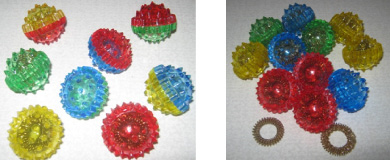 И сами шарики и колечки мы используем при пальчиковой гимнастике.  Су – Джок терапию можно отнести к методам самопомощи. Шарики включают в себя две кольцевые пружины Дети катают между ладоней шарики (они наощупь колкие, а колечки поочередно примеряют на пальчики (все это сопровождается стихами и  потешками ). Их используем не только для развития мелкой моторики, но и для развития цветового восприятия, при обучении счету и т. д.Можно использовать следующие игры:  «Сделай разноцветные шарики» (сине-красный, зелено-желтый) «Разложи шарики по цвету», «Найди все синие (красные, желтые, зеленые). Такие шарики продаются в аптеках.Упражнение: «Топ-топ»Ножками затопали,Зашагали по полу.Раз, два, три,Шарик покати! (Водят массажным шариком по среднему и безымянному пальчикам.)Упражнение: «Ручки»Руками мы захлопалиИ пустились в пляс.Раз прокатим, два прокатим,Погляди – ка ты на нас!Упражнение «Месим тесто»Тесто мнем, мнем, мнем (перекладывать шарик из руки в руку, слегка зажимая его),Тесто жмем, жмем, жмем!После скалку мы возьмем (прокатывать шарик между ладонями вперед-назад),Тесто тонко раскатаем,Выпекать пирог поставим!Упражнение «Вышли пальчики гулять»Раз, два, три, четыре, пять (разгибать пальцы из кулачков по одному),Вышли пальчики гулять.Этот пальчик в лес пошел (поочередно надевать массажное кольцо на каждый палец),Этот пальчик гриб нашел,Этот пальчик чистить стал,Этот пальчик жарить стал,Оттого и потолстел.Упражнение: «Мое тело»Голова, глаза, два векаНос и губы, уши вот!Покатай ты сверху, снизу,Чтоб помог наш друг Су - Джок.(Водят по большому пальчику вверх и вниз.)Ёжик.Ёжик, ёжик, хитрый ёж, на клубочек ты похож. (дети катают су-джок между ладонями)На спине иголки (массажные движения большого пальца) Очень-очень колкие. (массажные движения указательного пальца) Хоть и ростом ёжик мал, (массажные движения среднего пальца) Нам колючки показал, (массажные движения безымянного пальца) А колючки тоже (массажные движения мизинца)На ежа похожи. (дети катают су-джок между ладонями)Важно заметить, что вариантов игр и упражнений с массажными шариками – множество. Все зависит от фантазии педагогов и детей.Их можно использовать не только для развития мелкой моторики, но и для развития сенсорного развития. Например, игра «Сделай разноцветные шарики и назови их» (сине-красный, жёлто-зелёный); дидактическая игра «Разложи шарики по цвету».    При использовании Су-джок-терапии у детей повышается речевая активность, это проявляется при разучивании стихотворений, потешек, пальчиковой гимнастики, в рассказывание коротких сказок. Так же повышается интерес к дидактическим играм лексико-грамматического содержания. Отмечается улучшение координации речи с движением. Элементы Су-джок-терапии можно рекомендовать для использования логопедам, педагогам и родителям.Развитие  графических навыков.В старшем дошкольном возрасте активно развиваются все сферы жизни ребёнка,  главная задача  педагогов состоит в том, чтобы подготовить детей к школьному обучению, в том числе, к письму. Чем больше уверенности и изобретательности в движениях детской руки, тем тоньше взаимодействие руки с орудием труда (ручкой, карандашом...), тем сложнее движения необходимые для этого взаимодействия. Подготовка руки к письму нужно начинать как можно раньше, задолго до прихода детей в школу.             Моторная неловкость в выполнении определённых действий, трудности в овладении ими, неудачи и частое недовольство взрослых вынуждает ребенка избегать выполнения действий, которые должны, поэтому одежда с мелкими пуговицами «не нравится», новый конструктор «совсем не интересный — лучше поиграю с машинами», вязать, лепить, конструировать «не интересно, не хочется». При развитии координации  движений руки необходима систематическая тренировка, но... это должно быть не механическое повторение движений, а осознаваемое. Кроме того, у детей с проблемами речи мы наблюдаем и другие трудности, например, не всегда получается правильное написание элементов, теряется рабочая строка, рука быстро устаёт, довольно часто встречается «зеркальное» письмо. Также многие дошкольники не различают, где находится право, где лево, что такое страница, а что такое лист, в связи с этим они не укладываются в общий темп работы.
           Поэтому, в детском саду необходимо создать условия для накопления ребенком практического двигательного опыта и совершенствования навыков ручной умелости. Основой подготовки ребенка к письму является развитие мелкой моторики рук. От развития мышц руки, а именно, скоординиро-ванности движений, ловкости кистей, пальцев зависит точность выполнения графических движений. В связи с этим мы  внедряем  в воспитательно - образовательный процесс,  в старших  группах комплекс упражнений по развитию мелкой моторики,  подготовки руки к письму. При подборе заданий и упражнений для комплекса мы учитывали то, что в основе письма лежат двигательные и графические навыки. Графические навыки включают: ‒ умение красиво и не напряженно  рисовать графические элементы различного содержания (изображения предметов,  широкие, узкие,  кривые линии); ‒ умение легко удерживать карандаш,  ручку, кисточку, соблюдая необходимый угол наклона;
‒ сохранение устойчивой правильной позы при работе.             Кроме этого, можно выделить  следующие направления, по которым следует развивать детей старшего дошкольного возраста при подготовке руки к письму: ‒ чувство ритма (умение координировать слово и движения в заданном темпе); ‒ ручная умелость (рисование, лепка, аппликация, конструирование); ‒ пространственная ориентация (глазомер,  на листе бумаги и ориентировка в тетради); ‒ графические навыки (раскрашивание, штриховка, копирование по образцу, по точкам и т. д.). В игровой деятельности необходимо формировать у детей интерес к графическим упражнениям, при этом ставить перед ними игровые задачи: «Нарисовать предмет по точкам», «Соединить точки», «Нарисовать узор по клеточкам» и т. д. Такие игровые упражнения дают возможность в дальнейшем выполнять более сложные задания.  Таким образом, практическая значимость данного материала определяется возможностью использования упражнений, направленных на развитие мелкой моторики, в практической деятельности воспитателей детского сада в процессе подготовки детей старшего дошкольного возраста к письму. И   чем более подготовленным придет ребёнок в школу – имеется в виду не количество накопленных знаний, а именно готовность к письму и мыслительной деятельности, тем успешнее будет для него начало школьного детства.